Проект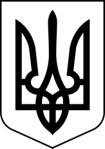 УКРАЇНАСТОРОЖИНЕЦЬКА МІСЬКА РАДАСТОРОЖИНЕЦЬКОГО РАЙОНУЧЕРНІВЕЦЬКОЇ ОБЛАСТІХVІ сесія VІІ скликанняР  І  Ш  Е  Н  Н  Я     №           -16/201817 квітня 2018 року                                                                        м. СторожинецьПро створення Інклюзивно-ресурсного центруСторожинецької міської радиКеруючись ст. 43 Закону України «Про місцеве самоврядування в Україні», Законами України «Про освіту», «Про загальну середню освіту», «Про дошкільну освіту», Законом України «Про внесення змін до деяких законів України про освіту щодо організації інклюзивного навчання» від 5 червня 2014 р. №1324, Концепцією розвитку інклюзивної освіти, затвердженої наказом Міністерства освіти і науки від 1 жовтня 2010 р. №912, Положенням про інклюзивно-ресурсний центр, затвердженим постановою Кабінету Міністрів України від 12 липня 2017 р. №545, розглянувши інформацію начальника відділу освіти, молоді та спорту Сторожинецької міської ради Гакмана А.І. «Про створення Інклюзивно-ресурсного центру» та з метою забезпечення умов для рівного доступу громадян до якісної освіти	міська рада вирішила:1. З ____. 2018 року створити Інклюзивно-ресурсний центр Сторожинецької міської ради Сторожинецького району Чернівецької області, як структурний підрозділ Сторожинецької міської ради Сторожинецького району Чернівецької області.2. Затвердити структуру Інклюзивно-ресурсного центру Сторожинецької міської ради Сторожинецького району Чернівецької області (додається).3. Відділу освіти, молоді та спорту (Гакман А.І.) розробити Статут Інклюзивно-ресурсного центру Сторожинецької міської ради Сторожинецького району Чернівецької області.4. Контроль за виконанням рішення покласти на першого заступника міського голови Брижака П.М. та постійну комісію з питань освіти, фізичного виховання та культури.Сторожинецький міський голова                                       М.М.КарлійчукВиконавець: Начальник відділу освіти, молоді та спорту                                         А.І.Гакман Погоджено:Секретар міської ради                                                                                І.Г.МатейчукПерший заступник міського голови                                                          П.М.БрижакГолова постійної комісії з питань освіти та науки,культури, фізкультуриі спорту                                                                                                         Т.К. Чернявська Начальник відділу організаційної      та кадрової роботи                                                                                        А.Г.ПобіжанПровідний спеціаліст юридичного відділу                                                 Г.М.Постевка - Олійник